AACS State Convention Continuing Education Units Registration Formfor participation in AACS – Rocky Mt. Christian Educators ConferenceMy certification endorsement is in the area of: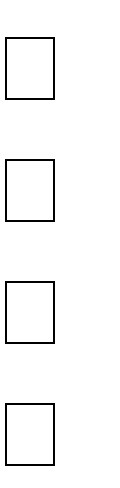 Write the number of approved workshops or sessions attended in the following areas:Credit will be granted only once for each workshop attended even when it is listed with several series. Attendance vouchers must be on reverse side of this form. Credit will not be granted for general preaching sessions. To receive CEU credit workshop must be in your endorsed area or the area of general education. Both participant & administrator signatures are required.PARTICIPANT MUST RETAIN A COPY BEFORE MAILING.Mail with re-certification application to: AACS Education Office6170 Shallowford, Suite 103, Chattanooga, TN 37421 Phone: (423) 629-4280 • FAX: (423) 622-7461     Attendance Voucher for CEU Credit – AACSDate ____________________________________________________Delegate Name _______________________________________Workshop Title ______________________________________Workshop Speaker __________________________________Circle Area:Preschool     Kindergarten     ElementarySecondary     Special Ed.     SpecialistAll Level     Administration     General Ed.     Attendance Voucher for CEU Credit – AACSDate ____________________________________________________Delegate Name _______________________________________Workshop Title ______________________________________Workshop Speaker __________________________________Circle Area:Preschool     Kindergarten     ElementarySecondary     Special Ed.     SpecialistAll Level     Administration     General Ed.     Attendance Voucher for CEU Credit – AACSDate ____________________________________________________Delegate Name _______________________________________Workshop Title ______________________________________Workshop Speaker __________________________________Circle Area:Preschool     Kindergarten     ElementarySecondary     Special Ed.     SpecialistAll Level     Administration     General Ed.     Attendance Voucher for CEU Credit – AACSDate ____________________________________________________Delegate Name _______________________________________Workshop Title ______________________________________Workshop Speaker __________________________________Circle Area:Preschool     Kindergarten     ElementarySecondary     Special Ed.     SpecialistAll Level     Administration     General Ed.     Attendance Voucher for CEU Credit – AACSDate ____________________________________________________Delegate Name _______________________________________Workshop Title ______________________________________Workshop Speaker __________________________________Circle Area:Preschool     Kindergarten     ElementarySecondary     Special Ed.     SpecialistAll Level     Administration     General Ed.     Attendance Voucher for CEU Credit – AACSDate ____________________________________________________Delegate Name _______________________________________Workshop Title ______________________________________Workshop Speaker __________________________________Circle Area:Preschool     Kindergarten     ElementarySecondary     Special Ed.     SpecialistAll Level     Administration     General Ed.Mr. Miss Mrs.First NameMiddle NameMaiden NameLast NameLast NameAddressAddressAddressCityStateZip CodeSchool NameSchool NameSchool NameCityStateStatePreschoolAll-Level (Music, Art, PE)KindergartenSpecial EducationElementarySpecialist (Bible, Computer, Counseling)SecondaryAdministrationCredit: Number of 50 minute sessions -	/10 CEU (.6 max.)Participant’s  SignatureDateI verify that the above participant has fulfilled attendance requirements of the program and has successfully completed the activity.Signature of School AdministratorDate